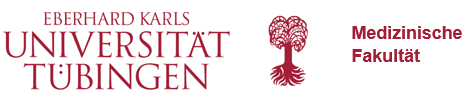 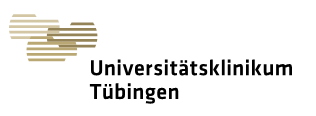 ErfindungsmeldungNur im verschlossenen Umschlag versenden!Teil A: Angaben zu den Erfinder/-innenTeil A für jede an der Erfindung beteiligte Person auf jeweils separater Seite vollständig ausgefüllt beifügen.Ich habe       % an der Erfindung.Die Erfindung entstand im Rahmen meines Dienst-/Beschäftigungsverhältnisses an MFT/UKT.
 Ja      NeinDie Erfindung liegt auf meinem Arbeitsgebiet.
 Ja      NeinDie Erfindung beruht maßgeblich auf erworbenem Wissen und Erfahrungen an MFT/UKT.
 Ja      NeinDie Aufgabe, die zur Erfindung führte, wurde mir gestellt.
 Ja      NeinDie Erfindung entstand im Rahmen meiner Doktorarbeit.
 Ja      NeinIch stehe zurzeit in einem Dienst-/Beschäftigungsverhältnis zu MFT/UKT.
 Ja      Nein kein DrittmittelgeberDie Erfindung ist innerhalb eines Drittmittelprojekts im Auftrag des/der/von BMBF        DFG       EU       NGNF      IZKF Industrie     fortüne    AKF     sonstige (     )  entstanden. Art der Förderung, Titel des Projekts, Projektnummer:       Wann ist die Erfindung entstanden (Monat/Jahr)?	     Wann wurde sie fertiggestellt (Monat/Jahr)?		     Wurde zu dieser Erfindung bereits früher eine Patentanmeldung eingereicht?
 ja     neinIst die Erfindung bereits zum Patent angemeldet?
 ja     neinWie viele Personen sind an der Erfindung beteiligt?
     Wurden bisher zu dieser Erfindung schriftliche Veröffentlichungen getätigt?
 ja     nein
Falls ja: bitte geben Sie das genaue Datum und die Fundstelle an und fügen eine Kopie bei:Wurde zu dieser Erfindung bisher ein Poster gezeigt?
 ja     nein
Falls ja: bitte geben Sie das genaue Datum und die Veranstaltung an und fügen eine Kopie bei:Wurde die Erfindung bisher in einem Vortrag oder mündlich auf andere Weise vorgestellt?
 ja     nein
Falls ja: bitte geben Sie das genaue Datum und die Veranstaltung an und fügen entweder eine Kopie der Vortragsunterlagen bei (PowerPoint Präsentation, etc.) oder fassen den Inhalt kurz auf einem gesonderten Blatt zusammen:Ist eine Veröffentlichung der Erfindung geplant? ja, am                                      neinHaben Sie sich bzgl. dieser Erfindung in unserer Erfindersprechstunde beraten lassen? ja     neinTeil C: Beschreibung der ErfindungGliederungsvorschlag.Welches technische Problem soll die Erfindung lösen?Welchen Stand der Technik kennen Sie?Welche Nachteile sehen Sie im heutigen Stand der Technik?Welche Aufgabe hat Ihre Erfindung?Was ist das wesentliche Neue an Ihrer Erfindung?Welche Vorteile gegenüber dem Stand der Technik hat Ihre Erfindung?Zur Patentrecherche eignen sich unter anderen folgende Datenbanken; der Zugriff ist jeweils kostenlos:DEPATISnet (Datenbank des Deutschen Patent- und Markenamtes): https://depatisnet.dpma.de/DepatisNetPATENTSCOPE (Datenbank der World Intellectual Property Organization): https://patentscope.wipo.int/search/de/search.jsfEspacenet (Datenbank des Europäischen Patentamtes): https://worldwide.espacenet.comGoogle Patents (Suchmaschine von Google): https://patents.google.comPatent-Datenbank des U.S., Patent- und Markenamtes: https://ppubs.uspto.gov/pubwebapp/static/pages/landing.htmlTeil D: Beschreibung des MarktesDie Erfindung liegt vor als: Idee       Versuch       Muster      PrototypMöchten Sie die Erfindung selbst in einer Firmengründung verwerten oder wird eine Ausgründung angestrebt? Ja          NeinWie schätzen sie das Marktpotenzial Ihrer Erfindung ein? sehr hoch	 hoch		 mittel		 geringTeil E: Erklärung des Erfinders / der ErfinderinIch versichere, dass die vorstehenden Angaben vollständig und wahrheitsgemäß gemacht wurden, dass ich die in vorliegender Meldung beschriebene Erfindung gemacht habe und dass meines Wissens keine weiteren Personen außer den genannten an dieser Erfindung beteiligt sind.Ich stimme dem digitalen Versand der Unterlagen zu (.pdf-Format, UKT-Cloud, etc).Bis zu einer Freigabe durch UKT/MFT darf ich in keiner Weise über die Erfindung verfügen.Mir ist bekannt, dass alle Veröffentlichungen der Erfindung und alle Mitteilungen an Außenstehende, die nicht zur Geheimhaltung verpflichtet sind, die Erteilung eines Schutzrechtes verhindern und deshalb zu unterbleiben haben.Ich verpflichte mich zu einer konstruktiven Mitarbeit am Patentierungs- und Verwertungsverfahren.KontrolllisteBitte prüfen Sie folgende Punkte, bevor Sie die Erfindungsmeldung an die Geschäftsstelle versenden. Die Angaben der Erfinder/innen (Teil A) liegen der Erfindungsmeldung vollständig für alle     Beteiligten bei. Eine Patentrecherche ist erfolgt. Die Erfindungsmeldung wurde vollständig mit Anlagen (Vortragsunterlagen, Publikationen, etc.)    ausgedruckt. Die Erfindungsmeldung wurde von allen Beteiligten unterschrieben. Die Erfindungsmeldung wird in einem verschlossenen Umschlag an die Geschäftsstelle Technologietransfer versendet. Auf dem Umschlag ist vermerkt: z.H. Dr. I. Dünkel, S. Strauß  - persönlich -AnDr. Ines Dünkel, Susanne StraußGeschäftsstelle Technologietransferder Medizinischen FakultätDekanat MFT, Bereich ForschungGeissweg 5/172076 Tübingen- persönlich -Nur von der Geschäftsstelle auszufüllenVollständiger Eingangam: ……………………..Ablauf der 4-Monatsfrist:am: ……………………..Mitteilung der Unvollständigkeit am: ……………………...Kurzbezeichnung der Erfindung (Akronym)Bezeichnung der ErfindungVerantwortliche/r Ansprechpartner/-in (bei mehreren Beteiligten)Kurzbezeichnung der Erfindung (Akronym):Persönliche Angaben zum Zeitpunkt der ErfindungPersönliche Angaben zum Zeitpunkt der ErfindungNameVornameTitel /Akad. GradBerufDienststellungArt der Beschäftigung Professor/-in, Wiss. Mitarbeiter/-in, Techniker/-in, Doktorand/-in, Stipendiat/-in, etc.)PersonalnummerStaatsangehörigkeitDienstanschrift(Institut/Klinik)Dienstanschrift(Institut/Klinik)TelefonEmailPrivatanschriftTelefonEmailHaben sich Ihre Angaben seit der Fertigstellung der Erfindung geändert?Drittmittelgeber Teil B: Angaben zur ErfindungArt der Erfindung (Verfahren, Software, Therapeutikum, techn. Gerät, techn. Lösung)Bezeichnung der ErfindungBeschreibung der Erfindung und Darstellung der unterstützenden ErgebnisseBeschreibung der Erfindung und Darstellung der unterstützenden ErgebnisseBeschreibung der Erfindung und Darstellung der unterstützenden ErgebnisseFolgende Dokumente habe ich dieser Erfindungsmeldung beigefügtFolgende Dokumente habe ich dieser Erfindungsmeldung beigefügtFolgende Dokumente habe ich dieser Erfindungsmeldung beigefügtCharakterisieren Sie Ihre Erfindung durch SchlagworteCharakterisieren Sie Ihre Erfindung durch SchlagworteCharakterisieren Sie Ihre Erfindung durch SchlagworteDeutsch:      Deutsch:      Deutsch:      Englisch:      Englisch:      Englisch:      Geben Sie Ihnen bekannte Veröffentlichungen zum Thema anGeben Sie das Ergebnis der eigenen Patentrecherche an(Dokumente und relevante Informationen mit Fundstellen) Welche Anwendungsmöglichkeiten sehen Sie (Branchen, Produkte, Firmen)?Welche Zielgruppen profitieren von Ihrer Erfindung?Wie schätzen Sie die Chancen einer Lizenzierung bzw. eines Verkaufs der Erfindung an einen Dritten ein?An welchen Gegenständen der Erfindung könnte ein Lizenznehmer bzw. Käufer interessiert sein?Welche Firmen könnten als Lizenznehmer bzw. Käufer in Frage kommen?Mit welchen Firmen bestehen bereits konkrete Kontakte in Bezug auf die Erfindung?Sind Weiterentwicklungen der Erfindung möglich, angedacht oder geplant?Wenn ja, welcher Art?Ort, DatumName Erfinder/inUnterschrift (en)12345